PRAYERS FOR UKRAINE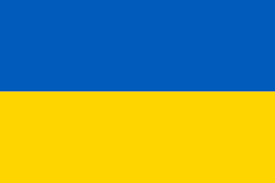 A Prayer for UkraineGod of peace and justice,we pray for the people of Ukraine today.We pray for peace and the laying down of weapons.We pray for all those who fear for tomorrow,that your Spirit of comfort would draw near to them.We pray for those with power over war or peace,for wisdom, discernment and compassionto guide their decisions.Above all, we pray for all your precious children, at risk and in fear,that you would hold and protect them.We pray in the name of Jesus, the Prince of Peace.AmenArchbishop Justin WelbyArchbishop Stephen CottrellA Prayer for PeaceAlmighty God,from whom all thoughts of truth and peace proceed:kindle, we pray, in the hearts of all, the true love of peaceand guide with your pure and peaceable wisdomthose who take counsel for the nations of the earththat in tranquility your kingdom may go forward, till the earth is filled with the knowledge of your love;through Jesus Christ your Son our Lord,who is alive and reigns with you,in the unity of the Holy Spirit,one God, now and for ever.AmenIsaiah 9.1-6But there will be no gloom for those who were in anguish.  In the former time he brought into contempt the land of Zebulun and the land of Naphtali, but in the latter time he will make glorious the way of the sea, the land beyond the Jordan, Galilee of the nations.The people who walked in darknesshave seen a great light;those who lived in a land of deep darkness - on them light has shined.You have multiplied the nation,you have increased its joy;they rejoice before youas with joy at the harvest,as people exult when dividing plunderFor the yoke of their burden,and the bar across their shoulders,the rod of there oppressor,you have broken as on the day of Midian.For all the boots of the tramping warriors and all the garments rolled in bloodshall be burned as fuel for the fire.For a child has been born for us, a son given to us;authority rests upon his shoulders;and he is namedWonderful Counsellor, Mighty God,Everlasting Father, Prince of Peace.Psalm 72. 1-7Give the king your justice, O God,and your righteousness to a king’s son.May he judge your people with righteousness,and your poor with justice.May the mountains yield prosperity for the people,and the hills, in righteousness.May he defend the cause of the poor of the people,give deliverance to the needy,and crush the oppressor.May he live while the sun endures,and as long as the moon, throughout all generations.May he be like rain that falls on the mown grass,like showers that water the earth.In his days may righteousness flourishand peace abound, until the moon is no more.